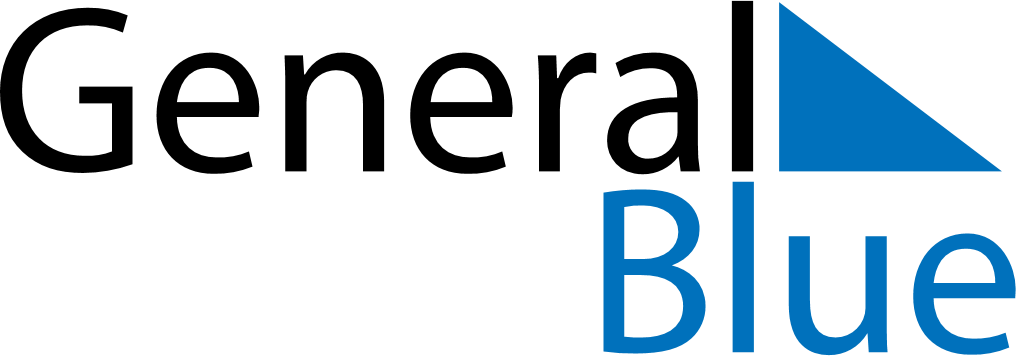 April 2019April 2019April 2019April 2019FranceFranceFranceSundayMondayTuesdayWednesdayThursdayFridayFridaySaturday1234556789101112121314151617181919202122232425262627Easter Monday282930